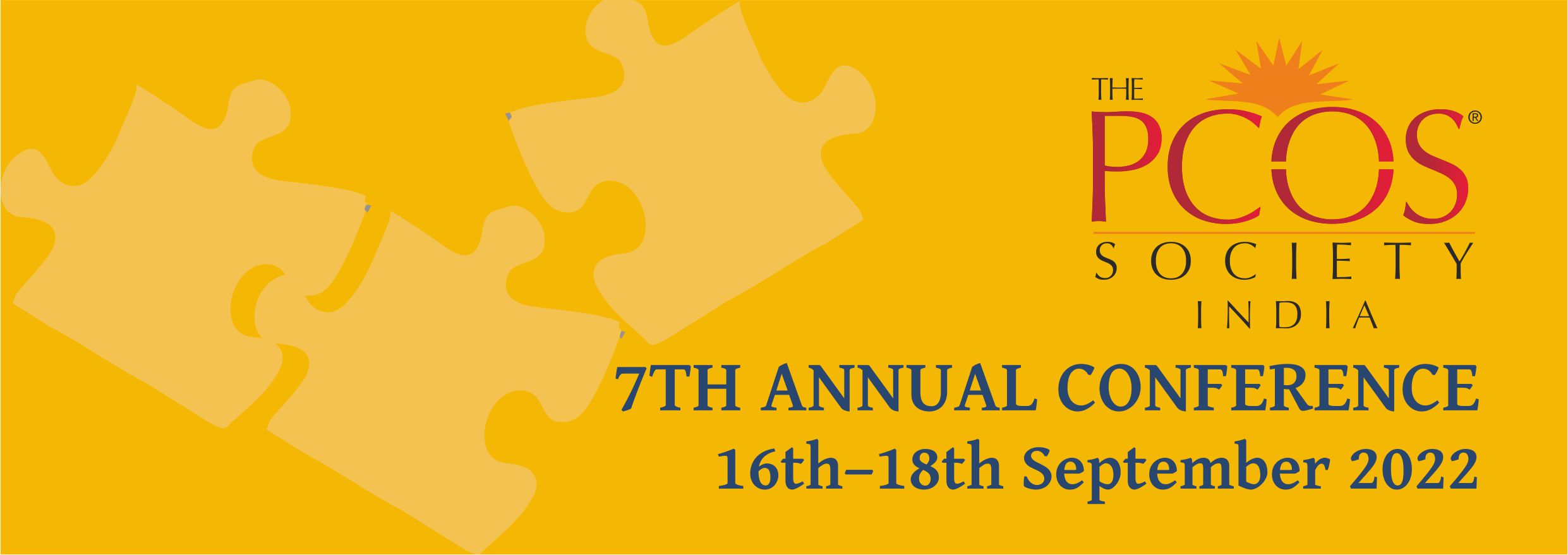 Abstract Submission FormThe Organizing Committee invites Oral / Posters presentations from registered delegates of this conference. Please fill the form below and send it to pcosconference2022@ftcevents.com The areas to be covered could be related to any problem related to PCOS. All participants wishing to present papers / posters must be registered delegates.Name of Presenting Author : ____________________________________________Specialization : _______________________________________________________ Address : ___________________________________________________________Mobile No.: ________________________  Telephone No.:____________________Email Address : ______________________________________________________Name of Institution :  __________________________________________________Abstract for :         Oral Presentation              Poster PresentationCo-Authors : ________________________________________________________Subject : ___________________________________________________________The Content of your Abstract should be typed in the box below.The abstracts should not be more than 250 words.Last date of Submission :  September 5th, 2022Poster/Oral presentations will be scheduled on Saturday 17th or Sunday 18th September 2022.All presenters will be given a Certificate for the presentationsPrizes will be awarded to the 3 best Oral / Poster presentations